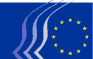 Ευρωπαϊκή Οικονομική και Κοινωνική ΕπιτροπήΒρυξέλλες, 4 Απριλίου 2018Περιεχόμενα:1.	Οικονομική και Νομισματική Ένωση, Οικονομική και Κοινωνική Συνοχή	32.	Ενιαία αγορά, παραγωγή και κατανάλωση	73.	Εξωτερικές σχέσεις	104.	Απασχόληση, κοινωνικές υποθέσεις, δικαιώματα του πολίτη	125.	Ευρωπαϊκή Πρωτοβουλία Πολιτών	17Τη σύνοδο ολομέλειας της 14ης και 15ης Μαρτίου 2018 τίμησαν με την παρουσία τους ο κ. Andrus ANSIP, Αντιπρόεδρος της Ευρωπαϊκής Επιτροπής αρμόδιος για την Ψηφιακή Ενιαία Αγορά και ο κ. Marcos PEÑA, πρόεδρος της ισπανικής Οικονομικής και Κοινωνικής Επιτροπής.Οι γνωμοδοτήσεις που υιοθετήθηκαν κατά τη σύνοδο ολομέλειας είναι οι εξής:Οικονομική και Νομισματική Ένωση, Οικονομική και Κοινωνική ΣυνοχήΔέσμη μέτρων για τη μεταρρύθμιση του ΦΠΑ (I)Εισηγητής	Giuseppe GUERINI (IT-ΙΙΙ)Συνεισηγητής:	Krister ANDERSSON (SE-I)Έγγραφα αναφοράς:	COM(2017) 566 final		COM(2017) 567 final - 2017/0248 (CNS)		[COM(2017) 568 final - 2017/0249 (NLE)]		COM(2017) 569 final - 2017/0251 (CNS)		EESC-2017-05392-00-00-AC-TRAΚύρια σημεία:Η ΕΟΚΕ:θεωρεί ότι το σημερινό σύστημα ΦΠΑ της ΕΕ είναι ιδιαίτερα κατακερματισμένο και πολύπλοκο και, κατά συνέπεια, μειώνει και στρεβλώνει το εμπόριο και τις επενδύσεις, δημιουργώντας περιττές και εκτεταμένες διοικητικές επιβαρύνσεις και εμπορικούς φραγμούς για τις επιχειρήσεις·επικροτεί την αποφασιστικότητα της Ευρωπαϊκής Επιτροπής να εξαλείψει το έλλειμμα ΦΠΑ, καθώς και την εμπλοκή της Ευρωπαϊκής Εισαγγελίας σε περιπτώσεις απάτης στον τομέα του ΦΠΑ ύψους άνω των 10 εκατομμυρίων ευρώ·θεωρεί ότι οι φορολογικές αρχές θα πρέπει να διερευνήσουν τον τρόπο με τον οποίο οι επερχόμενες τεχνολογίες μπορούν να συμβάλουν στην καταπολέμηση της απάτης στον τομέα του ΦΠΑ και να αποτελέσουν ένα χρήσιμο εργαλείο για την απλούστευση του διοικητικού φόρτου, τόσο για τις επιχειρήσεις όσο και για τις φορολογικές διοικήσεις. Συγκεκριμένα, τα κράτη μέλη θα πρέπει να δημιουργήσουν τα κατάλληλα φόρουμ για την ανταλλαγή βέλτιστων πρακτικών όσον αφορά τη συλλογή των εσόδων και τον τρόπο ανάπτυξης τεχνολογιών με στόχο τη διευκόλυνση της ορθής είσπραξης των φόρων στις περιπτώσεις διασυνοριακού εμπορίου·καλεί όλα τα θεσμικά όργανα που εμπλέκονται στη διαδικασία μεταρρύθμισης του συστήματος ΦΠΑ να διερευνήσουν τον τρόπο με τον οποίο μπορεί να αναπτυχθεί το συντομότερο δυνατόν ένα κοινό σύστημα τόσο για τις υπηρεσίες όσο και για τα εμπορεύματα·υπογραμμίζει τη σημασία της φορολογικής ουδετερότητας μεταξύ των διαφόρων εταιρειών και επισημαίνει ότι οι πληρωμές του ΦΠΑ δεν θα πρέπει να επηρεάζουν αρνητικά τη ρευστότητα ορισμένων επιχειρήσεων.σημειώνει ότι, όσον αφορά τον πιστοποιημένο υποκείμενο στον φόρο, η Επιτροπή θεωρεί την έννοια αυτή σημαντική για τη μετάβαση προς ένα σύστημα ΦΠΑ το οποίο θα βασίζεται στην αρχή του κράτους μέλους προορισμού και συμφωνεί ότι οι επιχειρήσεις με αποδεδειγμένη φορολογική αξιοπιστία θα πρέπει να μπορούν να επωφελούνται από τα κατάλληλα μέτρα απλούστευσης·θεωρεί σημαντικό η Επιτροπή να διεξαγάγει εκτενή αξιολόγηση των κανονιστικών επιπτώσεων με στόχο να εξακριβώσει τις πρακτικές συνέπειες του σχεδίου δράσης για τον ΦΠΑ, στο σύνολό του, για τους ιδιώτες, τις επιχειρήσεις και τις φορολογικές αρχές.Επικοινωνία:	Juri Soosaar	(Tηλ.: 00 32 2 546 96 28 – e-mail: Juri.Soosaar@eesc.europa.eu)Ολοκλήρωση της Τραπεζικής Ένωσης (ανακοίνωση)Εισηγητής:	Carlos TRIAS PINTÓ (ES- ΙΙΙ)Συνεισηγητής:	Daniel MAREELS (BE- Ι)Έγγραφα αναφοράς:	COM(2017) 592 final		EESC-2017-05496-00-00-AC-TRAΚύρια σημεία:Η ΕΟΚΕεπιδοκιμάζει το νέο σύνολο μέτρων που προτείνει η Επιτροπή για την ολοκλήρωση της Οικονομικής και Νομισματικής Ένωσης (ΟΝΕ) και τη μετάβαση σε μια βέλτιστη νομισματική ζώνη·υποστηρίζει τους διάφορους προταθέντες στόχους ενίσχυσης του Ενιαίου Εποπτικού Μηχανισμού και του Ενιαίου Μηχανισμού Εξυγίανσης·επιδοκιμάζει το ότι η παρούσα ανακοίνωση αφήνει περιθώριο για ευρύτερη συζήτηση σχετικά με το ευρωπαϊκό σύστημα ασφάλισης των καταθέσεων και για πιο σταδιακή προσέγγιση ως προς την υλοποίησή του και υπογραμμίζει ότι είναι σημαντικό να μην χαθεί η κεκτημένη ταχύτητα για την υλοποίηση της Τραπεζικής Ένωσης·υποστηρίζει την απόφαση παροχής μόνο κάλυψης ρευστότητας σε πρώτη φάση, με διαχρονική αύξηση της κάλυψης·υπογραμμίζει ότι θα πρέπει να εξακολουθήσει να αποδίδεται αμέριστη προσοχή στα εθνικά συστήματα εγγύησης καταθέσεων που είναι υπεύθυνα για την κάλυψη των ζημιών·επισημαίνει ότι η μετάβαση στην κάλυψη ζημιών σε δεύτερη φάση δεν είναι αυτόματη και ζητεί η επίσημη απόφαση να στηρίζεται σε όσο το δυνατόν ευρύτερη βάση ώστε να συγκεκριμενοποιηθούν οι προτάσεις και να υπάρξει ταχεία πρόοδος, σε συνεργασία με όλα τα ενδιαφερόμενα μέρη·υπογραμμίζει τη σημασία της άμεσης λειτουργικότητας του Ευρωπαϊκού Νομισματικού Ταμείου, υπό την ιδιότητα του τείχους προστασίας για τον Ενιαίο Μηχανισμό Εξυγίανσης ως δανειστής έσχατης ανάγκης·επισημαίνει ότι η βελτίωση και η ενοποίηση των πυλώνων της Τραπεζικής Ένωσης, καθώς και η εφαρμογή του ενιαίου εγχειριδίου κανόνων πρέπει να συμβαδίζουν με την υλοποίηση των ΣΒΑ 2030 και των δεσμεύσεων της συμφωνίας του Παρισιού για την κλιματική αλλαγή από τον χρηματοπιστωτικό κλάδο·επαναλαμβάνει τη δέσμευσή της για ένα ποικιλόμορφο χρηματοπιστωτικό οικοσύστημα όπου οι μεγάλοι πανευρωπαϊκοί παράγοντες συνυπάρχουν με τις μικρομεσαίες τράπεζες και άλλες μη τραπεζικές οντότητες οι οποίες εστιάζουν αξιόπιστα στη χρηματοδότηση της πραγματικής οικονομίας σε ισότιμη βάση, σε ένα περιβάλλον ιδιαίτερα μειωμένου συστημικού κινδύνου.Επικοινωνία:	Krisztina Perlaky-Tóth	(Τηλ: 00 32 2 546 9740 - ηλ. δ/νση: Krisztina.PerlakyToth@eesc.europa.eu)Στήριξη των διαρθρωτικών μεταρρυθμίσεων στα κράτη μέληΕισηγητής:	Mihai IVAȘCU (RO-ΙΙΙ)Συνεισηγητής:	Stefano PALMIERI (IT-II)Έγγραφα αναφοράς:	COM(2017) 825 final – 2017/0334 (COD)		COM(2017) 826 final/2 – 2017/0336 (COD)		EESC-2018-00702-00-00-AC-TRAΚύρια σημεία:Η ΕΟΚΕυποστηρίζει την πρόταση να αυξηθεί ο προϋπολογισμός του Προγράμματος Στήριξης Διαρθρωτικών Μεταρρυθμίσεων (ΠΣΔΜ) και να συμπεριληφθεί ειδικό εργαλείο υλοποίησης των μεταρρυθμίσεων για τις «μεταρρυθμιστικές δεσμεύσεις»·επισημαίνει ότι προτεραιότητα πρέπει να δοθεί στις μεταρρυθμίσεις που έχουν άμεσες δευτερογενείς επιπτώσεις στα άλλα κράτη μέλη·υποστηρίζει τις διαρθρωτικές μεταρρυθμίσεις που αποσκοπούν στην κοινωνική και οικονομική ανάπτυξη, συμπεριλαμβανομένης της δημιουργίας θεσμικών ικανοτήτων για τη βελτίωση της διοικητικής ποιότητας·υπογραμμίζει ότι οι διαρθρωτικές μεταρρυθμίσεις είναι θετικές όχι μόνον εάν μειώνουν τις δημόσιες δαπάνες, αλλά ακόμη και αν τις αυξάνουν βραχυπρόθεσμα, προκειμένου να βελτιωθεί το δημοσιονομικό ισοζύγιο των κρατών μελών μεσοπρόθεσμα και μακροπρόθεσμα·επικροτεί την αύξηση του προϋπολογισμού του ΠΣΔΜ αλλά σημειώνει ότι η κλίμακά του είναι ανεπαρκής, δεδομένου του αυξανόμενου αριθμού αιτημάτων από τα κράτη μέλη·καλεί την Επιτροπή να παρουσιάσει κατά τρόπο διαφανή τις προθέσεις της όσον αφορά τη διανομή του νέου προϋπολογισμού του ΠΣΔΜ και να αναπτύξει σαφή κριτήρια επιλογής·υπογραμμίζει την πρωταρχική σημασία της χάραξης μιας σαφούς στρατηγικής σε επίπεδο ΕΕ για την παρακολούθηση της προόδου και του επιπέδου ανάπτυξης κάθε κράτους μέλους, παρέχοντας ταυτοχρόνως κατευθυντήριες γραμμές σχετικά με την κατανομή των κονδυλίων, λαμβάνοντας υπόψη τα κριτήρια σύγκλισης. Θα πρέπει επίσης να ενισχυθεί η ανταλλαγή βέλτιστων πρακτικών·τονίζει ότι ιδιαίτερη προσοχή θα πρέπει να δοθεί στα κράτη μέλη που δεν ανήκουν στη ζώνη του ευρώ, βρίσκονται, όμως, σε καλό δρόμο για να ενταχθούν σε αυτή·συνιστά, κατά περίπτωση, ορισμένες μεταρρυθμίσεις ΠΣΔΜ να χρηματοδοτούνται και να συνδέονται με το νέο εργαλείο υλοποίησης των μεταρρυθμίσεων, ιδίως όταν αφορούν την ένταξη στη ζώνη του ευρώ ή μεταρρυθμίσεις που θα μπορούσαν να ενισχύσουν περαιτέρω την ευρωπαϊκή ολοκλήρωση·προτείνει να θεσπιστεί κανόνας σύμφωνα με τον οποίο δεν θα πρέπει να παρέχεται χρηματοδότηση σε κράτος μέλος εάν δεν έχει προηγηθεί η πλήρης υιοθέτηση της εφαρμογής της αρχής της εταιρικής σχέσης με την πραγματική συμμετοχή των κοινωνικών εταίρων και των οργανώσεων της κοινωνίας των πολιτών κατά τη λήψη αποφάσεων σχετικά με τις δέσμες πολυετών μεταρρυθμιστικών δεσμεύσεων.επικροτεί την πρόθεση να παρασχεθεί το νέο εργαλείο μεταρρυθμίσεων με τον δικό του ειδικό μηχανισμό χρηματοδότησης εντός του πολυετούς πλαισίου μετά το 2020.Επικοινωνία:	Alexander Alexandrov	(Τηλ: 00 32 2 546 9805 - email: alexander.alexandrov@eesc.europa.eu)Ενιαία αγορά, παραγωγή και κατανάλωσηΠαράνομο περιεχόμενο/επιγραμμικές πλατφόρμεςΕισηγητής:	Bernardo HERNÁNDEZ BATALLER (ES - ΙΙΙ)Έγγραφα αναφοράς:	COM(2017) 555 final		EESC-2017-05365-00-00-ACΚύρια σημεία:Η ΕΟΚΕ:τονίζει ότι είναι σημαντικό να θεσπιστεί ένα κατάλληλο και ισορροπημένο νομικό πλαίσιο για τις πλατφόρμες στην ψηφιακή ενιαία αγορά, το οποίο θα μπορεί έτσι να συντελέσει στην εδραίωση κλίματος εμπιστοσύνης, τόσο για τις επιχειρήσεις όσο και για τους καταναλωτές εν γένει·τονίζει τη σημασία της τεχνολογικής ουδετερότητας και της συνοχής μεταξύ των κανόνων που ισχύουν για αντίστοιχες περιπτώσεις στο επιγραμμικό περιβάλλον και εκτός αυτού, σε συνάρτηση με τις ανάγκες και τις δυνατότητες·είναι της άποψης ότι πρέπει να ληφθούν τα κατάλληλα μέτρα από την Επιτροπή ενάντια στην αυξανόμενη παρουσία στις πλατφόρμες μηνυμάτων βίαιων και/ή που εισάγουν διακρίσεις·συνιστά να δοθεί ιδιαίτερη προσοχή στην αποτελεσματικότητα των μέτρων που λαμβάνονται σε σχέση με τις επιγραμμικές πλατφόρμες που εδρεύουν εκτός της ΕΕ·δηλώνει ότι η ανακοίνωση θα έπρεπε να αναφέρεται στις σοβαρές συνέπειες που μπορεί να έχει το παράνομο περιεχόμενο για την ενιαία αγορά·επικροτεί την ανακοίνωση η οποία, σε γενικές γραμμές, επιτρέπει την αποτελεσματική αντιμετώπιση του φαινόμενου του παράνομου περιεχομένου στις επιγραμμικές πλατφόρμες.Επικοινωνία:	Janine Borg	(Τηλ.: 00 32 2 546 88 79 – e-mail: Janine.Borg@eesc.europa.euΕνδιάμεση αξιολόγηση του προγράμματος Copernicus (2014-2020)Εισηγητής:	Mindaugas MACIULEVIČIUS (LT - ΙΙΙ)Έγγραφα αναφοράς:	COM(2017) 617 final		EESC-2017-06089-00-00-ACΚύρια σημεία:Η ΕΟΚΕ:εκφράζει την ικανοποίηση της για τα αποτελέσματα που έχει επιτύχει μέχρι σήμερα το πρόγραμμα Copernicus·θεωρεί απολύτως απαραίτητη τη συμμετοχή της κοινωνίας των πολιτών στον καθορισμό διαστημικών στρατηγικών και προγραμμάτων·δηλώνει το ενδιαφέρον και την προθυμία της να διαδραματίσει ενεργό ρόλο για τη δημιουργία μιας πραγματικής ευρωπαϊκής διαστημικής κοινότητας·εκφράζει την ικανοποίησή της για τα ειδικά σχεδιασμένα προγράμματα μεταπτυχιακών σπουδών με τα οποία υποστηρίζονται ορισμένοι Ευρωπαίοι φοιτητές πανεπιστημίων που σπουδάζουν για την απόκτηση μεταπτυχιακού τίτλου σπουδών στο Copernicus·ευελπιστεί ότι θα δοθεί προτεραιότητα στους ευρωπαϊκούς εκτοξευτήρες για την προστασία της ευρωπαϊκής βιομηχανίας από τις αθέμιτες πρακτικές μέσω της αρχής της αμοιβαιότητας·εκφράζει την ικανοποίησή της για το πρότυπο διακυβέρνησης που υιοθετήθηκε για το πρόγραμμα Copernicus, ιδίως τη δημιουργία του φόρουμ χρηστών·συνιστά να ενισχυθεί η προστασία των δεδομένων από τις αυξανόμενες σε συχνότητα επιθέσεις και να επιταχυνθούν τα προγράμματα που αποσκοπούν στον καθαρισμό των αποβλήτων και των δορυφόρων που δεν λειτουργούν πλέον·τάσσεται υπέρ της ενίσχυσης της συμμετοχής του χρηματοπιστωτικού συστήματος και των επενδυτών στις διαστημικές δραστηριότητες·συνιστά επίσης να διατηρηθεί και, ενδεχομένως, να ενισχυθεί η χρηματοδότηση του προγράμματος Copernicus.Επικοινωνία:	Alice Tétu	(Τηλ.: 00 32 2 546 82 86 – e-mail: alice.tetu@eesc.europa.eu)Δέσμη μέτρων για τη διανοητική ιδιοκτησίαΕισηγήτρια:	Franca SALIS-MADINIER (FR - ΙΙ)Έγγραφα αναφοράς:	COM(2017) 707 final		COM(2017) 708 final		COM(2017) 712 final		EESC-2017-06184-00-00-AC-TRAΚύρια σημεία:Η ΕΟΚΕ:συμμερίζεται τους στόχους της Επιτροπής όσον αφορά την εναρμόνιση των νομικών συστημάτων και της ερμηνείας της οδηγίας του 2004·υποστηρίζει τις αρχές FRAND (Fair, reasonable and non-discriminatory – όροι δίκαιοι και λογικοί, που δεν εισάγουν διακρίσεις) οι οποίες συνδέονται με τα ουσιώδη για τη λειτουργία προτύπων διπλώματα ευρεσιτεχνίας·τάσσεται υπέρ μιας ρύθμισης που θα προτρέπει τους νέους ερευνητές να χρησιμοποιούν τις γνώσεις και τις δεξιότητές τους για την έναρξη νέων επιχειρηματικών σχεδίων·πιστεύει ότι απαιτείται η ευαισθητοποίηση του καταναλωτή ώστε να υιοθετήσει μια ισχυρότερη πρακτική κοινωνικής ευθύνης όσον αφορά την «άυλη» ιδιοκτησία, ανάλογη με εκείνη που υφίσταται γενικά όσον αφορά την «υλική» ιδιοκτησία, χωρίς τα δικαιώματα του δημιουργού να θίγουν το δικαίωμα αντιγραφής για ιδιωτική χρήση·θεωρεί ότι η αρχή του «ανοικτού κώδικα» («open source») πρέπει να εφαρμόζεται σωστά στο πεδίο της δημόσιας έρευνας·συνιστά τη δημιουργία ενός ευρωπαϊκού δικτύου διαμεσολάβησης, που θα λειτουργεί στο ίδιο πνεύμα με τις αποφάσεις του Δικαστηρίου της Ευρωπαϊκής Ένωσης.Επικοινωνία:	Claudia Drewes-Wran	(Tηλ.: 00 32 2 546 80 67 – ηλ. δ/νση: claudia.drewes-wran@eesc.europa.eu)Πρόγραμμα έρευνας και εκπαίδευσης της ΕΚΑΕ/ΕυρατόμΕισηγητής:	Jacques LEMERCIER (FR - ΙΙ)Έγγραφα αναφοράς:	COM(2017) 698 final – 2017/0312 (NLE)		EESC-2017-06223-00-01-AC-TRAΚύρια σημεία:Η ΕΟΚΕ:σημειώνει τα συμπεράσματα της Επιτροπής σχετικά με την ενδιάμεση αξιολόγηση του προγράμματος Ευρατόμ 2014-2018 και τις τροποποιήσεις του·πιστεύει ότι πρέπει να δοθεί η μέγιστη δυνατή προσοχή στις πτυχές που σχετίζονται με την πυρηνική ασφάλεια·επαναλαμβάνει επίσης την επιθυμία της η Ευρωπαϊκή Επιτροπή να εξακολουθήσει να υποστηρίζει την ανάπτυξη ανανεώσιμων μη ορυκτών πηγών ενέργειας και να προβεί σε επανεξισορρόπηση του βάρους της πυρηνικής ενέργειας στο ενεργειακό μίγμα των κρατών·πιστεύει ότι η υπεργολαβία συνιστά παράγοντα ανασφάλειας για τη συντήρηση των αντιδραστήρων.Επικοινωνία:	Alice Tétu	(Τηλ.: 00 32 2 546 82 86 – e-mail: alice.tetu@eesc.europa.eu)Εξωτερικές σχέσεις«Μια νέα ώθηση στην εταιρική σχέση Αφρικής-ΕΕ»Εισηγητής:	Mihai MANOLIU (RO-Ι)Έγγραφο αναφοράς: EESC-2017-05043-00-00-AC-TRAΚύρια σημεία:Τόσο η ΕΕ όσο και η Αφρική αντιμετωπίζουν βαθιές πολιτικές, οικονομικές και κοινωνικές αλλαγές, και η κατάσταση αυτή προσφέρει δυνατότητες αναμόρφωσης και εμβάθυνσης της συνεργασίας τους. Στην παρούσα συγκυρία, οι οικονομικοί και κοινωνικοί συναρμόδιοι και η οργανωμένη κοινωνία πολιτών πρέπει να συμμετέχουν πιο ενεργά με αρμοδιότητες που δεν θα εξαντλούνται στη διαβούλευση, αλλά θα εκτείνονται μέχρι και την εποπτεία της εφαρμογής πολιτικής.Το πιο σημαντικό πρότυπο που η ΕΕ μπορεί να τους προσφέρει είναι η δική της διακρατική συνεργασία και τα υπερεθνικά ιδρύματα. Υπό αυτήν την έννοια, τα διασυνοριακά έργα μεγάλης κλίμακας, όπως τα έργα υποδομής, θα πρέπει να υποστηριχθούν, στον βαθμό που οι συμμετέχουσες αφρικανικές χώρες συμφωνούν να συνεργάζονται μεταξύ τους. Η πρόσφατη μετάβαση ορισμένων κρατών μελών της ΕΕ σε μια δημοκρατική κοινωνία και σε μια λειτουργική, ανταγωνιστική και χωρίς αποκλεισμούς οικονομία της αγοράς θα μπορούσε επίσης να αποτελέσει ενδιαφέρον παράδειγμα.Η βιώσιμη οικονομική ανάπτυξη στην Αφρική παρεμποδίζεται από σοβαρούς περιορισμούς (όπως η εντατική εκμετάλλευση των φυσικών πόρων, οι επιπτώσεις της κλιματικής αλλαγής, οι ελλείψεις σε τρόφιμα και νερό, κ.λπ.) που σε πολλές περιπτώσεις είναι οι αιτίες της παράτυπης μετανάστευσης, η οποία συχνά ελέγχεται από το οργανωμένο έγκλημα. Η ΕΕ είναι σε θέση να ανταποκριθεί χάρη στη νέα ευρωπαϊκή κοινή αντίληψη για την ανάπτυξη, στην αντίστοιχη πολιτική γειτονίας και στο ευρωπαϊκό πρόγραμμα δράσης για τη μετανάστευση, καθώς και μέσω της δημιουργίας μιας σχέσης βασιζόμενης στην έννοια της εταιρικής σχέσης. Μαζί με τους αναγνωρισμένους εκπροσώπους της κοινωνίας πολιτών και των κοινωνικών εταίρων της Αφρικής, η ΕΟΚΕ μπορεί να συμβάλει ουσιαστικά στην προαγωγή της δημοκρατίας και των ανθρώπινων δικαιωμάτων.Δεδομένου ότι η εκπαίδευση, η αδιάκριτη μεταφορά γνώσης και η απρόσκοπτη πρόσβαση στον πολιτισμό είναι ζητούμενα στρατηγικής σημασίας για τη συνεργασία, την ανταλλαγή κοινών αξιών και την ανάδυση θετικών προοπτικών για ουκ ολίγους νέους Αφρικανούς, στην μελλοντική εταιρική σχέση ΕΕ-Αφρικής πρέπει να επεκταθούν στην Αφρική επιτυχημένα ευρωπαϊκά προγράμματα (όπως το Erasmus+), παράλληλα δε να ενθαρρυνθεί και να υποστηριχθεί οικονομικά η σύμπραξη ευρωπαϊκών με αφρικανικά πανεπιστήμια. Ο θρησκευτικός φονταμενταλισμός που πλήττει ορισμένες αφρικανικές χώρες μπορεί να περιοριστεί μόνο με ποιοτικά εκπαιδευτικά προγράμματα και πολιτικές καταπολέμησης του κοινωνικού αποκλεισμού.Θα πρέπει να εισαχθούν ρήτρες χρηστής διακυβέρνησης σε όλες τις σχετικές συμφωνίες μεταξύ της ΕΕ και τρίτων χωρών ή περιφερειών με σκοπό την προώθηση της αειφόρου ανάπτυξης. Μία προϋπόθεση της αειφόρου ανάπτυξης είναι η ύπαρξη υπεύθυνης, αδιάτρητης, στιβαρής, δίκαιης, αδιάκριτης, αποτελεσματικής και συμμετοχικής διαδικασίας χάραξης πολιτικής, η οποία θα σέβεται τις αρχές του κράτους δικαίου. Για τον λόγο αυτό, η μελλοντική εταιρική σχέση ΕΕ-Αφρικής πρέπει να προάγει τη χειραφέτηση των γυναικών και των νέων, και να αναγνωρίζει τη συμβολή τους στην εμπέδωση της ειρήνης στη χώρα, στην οικονομική και τεχνολογική ανάπτυξη, στη μείωση της φτώχειας, στην υγεία και στην ευημερία, καθώς και στην πολιτιστική και ανθρώπινη πρόοδο. Πρέπει δε να καταργηθούν όλες οι μορφές βίας και κοινωνικών, πολιτικών και οικονομικών διακρίσεων εις βάρος των γυναικών από την αφρικανική ήπειρο.Επικοινωνία:	Rafael Bellón Gómez	(Τηλ.: 00 32 2 546 9095 - e-mail: Rafael.BellonGomez@eesc.europa.eu)Απασχόληση, κοινωνικές υποθέσεις, δικαιώματα του πολίτηΚατευθυντήριες γραμμές για την απασχόλησηΕισηγητής:	Michael McLOUGHLIN (IE - ΙΙΙ)Έγγραφα αναφοράς:	EESC-2017-00759-00-00-AC-TRAΗ ΕΟΚΕ επικροτεί το σχέδιο κατευθυντήριων γραμμών για την απασχόληση και την ευθυγράμμισή τους με τον ευρωπαϊκό πυλώνα κοινωνικών δικαιωμάτων. Ωστόσο, η ΕΟΚΕ πιστεύει ότι θα μπορούσαν να ληφθούν περισσότερα μέτρα στα πλαίσια των κατευθυντήριων γραμμών για την πραγματική εκπλήρωση των στόχων του πυλώνα. Μια καλύτερη εξισορρόπηση των μακροοικονομικών κανόνων και μιας κοινωνικής Ευρώπης είναι απαραίτητη, όπως αναγκαία είναι μια κατάλληλη δέσμη κοινωνικών επενδύσεων ως μέρος του ευρωπαϊκού σχεδίου ανάκαμψης και επενδύσεων χρηματοδοτούμενο με το 2% του ΑΕγχΠ.Η ΕΟΚΕ υποστηρίζει ότι πρέπει να δοθεί περαιτέρω έμφαση στον αντίκτυπο και στην επίτευξη της ευθυγράμμισης με τον πυλώνα, καθώς και στις κατευθυντήριες γραμμές για την απασχόληση με τη βοήθεια του κοινωνικού πίνακα αποτελεσμάτων και άλλων μέτρων, όπου είναι απαραίτητο. Ο αντίκτυπος που συνδέεται με αυτά τα ζητήματα θα πρέπει να αποτελέσει μέρος των συζητήσεων και της διαδικασίας προγραμματισμού μεταξύ των κρατών μελών και της ΕΕ για την κατανομή της χρηματοδότησης της ΕΕ.Όσον αφορά τις ειδικές κατευθυντήριες γραμμές, η ΕΟΚΕ διατυπώνει τις ακόλουθες κύριες απόψεις:Στην κατευθυντήρια γραμμή 5 θα πρέπει να καταστεί σαφές ότι οι καινοτόμες μορφές οργάνωσης της εργασίας δεν οδηγούν πάντα στην ενίσχυση της επισφάλειας της εργασίας, ακόμη και αν ενίοτε συνάγεται αυτό. Τα μέτρα που υποστηρίζουν τις ομαλές μεταβάσεις στις αγορές εργασίας, συμπεριλαμβανομένων των κατάλληλων διατάξεων για την ασφάλεια των εργαζομένων, θα βοηθούσαν να διασφαλιστεί ότι οι νέες μορφές εργασίας παρέχουν ίσες ευκαιρίες απασχόλησης. Η μετατόπιση της φορολογίας από την εργασία σε άλλες πηγές είναι ευπρόσδεκτη, αλλά οι κατευθυντήριες γραμμές θα πρέπει να παρέχουν σαφήνεια όσον αφορά άλλες πιθανές πηγές. Η ΕΟΚΕ έχει εκδώσει γνωμοδοτήσεις σχετικά με τον επιθετικό φορολογικό σχεδιασμό, την απάτη και τη φοροδιαφυγή και τους περιβαλλοντικούς φόρους· παράμετροι οι οποίες θα μπορούσαν να ενσωματωθούν στις κατευθυντήριες γραμμές ως εναλλακτικές πηγές εσόδων.Σχετικά με την κατευθυντήρια γραμμή 6, η ΕΟΚΕ πιστεύει ότι πρέπει να διατηρηθεί η ειδική αναφορά στο ΕΚΤ.Σχετικά με την κατευθυντήρια γραμμή 7, η ανάγκη για αμερόληπτο μηχανισμό επίλυσης διαφορών θα πρέπει να θεωρείται σε όλους τους τομείς και όχι μόνο στις καταχρηστικές απολύσεις. Οι εναλλακτικοί δίαυλοι επίλυσης των διαφορών δεν θα πρέπει να καταργούν τα δικαιώματα πρόσβασης των μερών σε ένδικα μέσα.Στην κατευθυντήρια γραμμή 8 πρέπει να διατηρηθεί η δράση κατά της ανεργίας των νέων, ιδίως με τη διασφάλιση χρηματοδότησης για τις «Εγγυήσεις για τη Νεολαία» και την περαιτέρω ανάπτυξη της «Εγγύησης Δεξιοτήτων». Επίσης, πρέπει να εξακολουθήσει να δίνεται έμφαση στην μακροχρόνια ανεργία, καθώς αυτό θα αποτελέσει πηγή εργασίας εν μέσω στενότητας της αγοράς.Η θέση των ατόμων με αναπηρία πρέπει να εξεταστεί από την άποψη των δικαιωμάτων, αλλά και με πρακτικά γενικά μέτρα στον τομέα της απασχόλησης, με ιδιαίτερη έμφαση στην καταπολέμηση των διακρίσεων, όπως ορίζεται στις Συνθήκες.Σε κάθε κατευθυντήρια γραμμή θα πρέπει να περιλαμβάνονται διατάξεις σχετικά με την ισότητα των φύλων, ιδιαίτερη δε προσοχή πρέπει να δοθεί σε θέματα χαμηλής αμοιβής κατά την αντιμετώπιση του μισθολογικού χάσματος μεταξύ των φύλων.Στις κατευθυντήριες γραμμές πρέπει να γίνεται ειδική αναφορά στους μετανάστες και τους πρόσφυγες.Η ΕΟΚΕ επαναλαμβάνει την άποψή της σχετικά με την αύξηση της ηλικίας νόμιμης συνταξιοδότησης, σύμφωνα με την οποία η πραγματική ηλικία συνταξιοδότησης θα πρέπει κατ’ αρχάς να είναι παρόμοια με τη νόμιμη ηλικία. Επίσης, τονίζει την ανάγκη να διασφαλιστεί η βιωσιμότητα των συνταξιοδοτικών συστημάτων στα κράτη μέλη μέσω της αντιμετώπισης ζητημάτων όπως το αυξανόμενο προσδόκιμο ζωής, οι αλλαγές στην αγορά εργασίας που επηρεάζουν τη χρηματοδότηση των συντάξεων και η εξασφάλιση ικανών επιπέδων συντάξεων.Επικοινωνία:	Ana Dumitrache	(Τηλ.: 00 32 2 546 81 31 – e-mail: ana.dumitrache@eesc.europa.eu )Μια κοινωνικά βιώσιμη πρόταση για την ψηφιακή εποχήΕισηγήτρια:	Giulia BARBUCCI (IT - ΙΙ)Έγγραφα αναφοράς:	EESC-2017-05563-00-00-AC-TRAΌλες οι πολιτικές που θεσπίζουν τα ευρωπαϊκά, εθνικά και τοπικά όργανα, εκτός από την οικονομική και περιβαλλοντική βιωσιμότητα, οφείλουν να λαμβάνουν εξίσου υπόψη τους και τον παράγοντα της κοινωνικής βιωσιμότητας.Η ΕΟΚΕ:συνιστά οι προτάσεις που περιλαμβάνονται στο τρέχον πρόγραμμα εργασίας της Επιτροπής να έχουν ως γνώμονα την προώθηση της βιωσιμότητας του ευρωπαϊκού κοινωνικού προτύπου·είναι της γνώμης ότι η εκτίμηση των επιπτώσεων των μέτρων που θεσπίζονται στον κοινωνικό τομέα, σε σχέση με την κοινωνική τους βιωσιμότητα, θα πρέπει να καταστεί ολοένα και πιο λεπτομερής, με βάση τα υφιστάμενα συστήματα παρακολούθησης και δείκτες·συμφωνεί με τη σύσταση του Ευρωπαϊκού Κοινοβουλίου να συνεργαστούν η Επιτροπή και οι κοινωνικοί εταίροι προκειμένου να υποβάλουν πρόταση οδηγίας πλαισίου για την προώθηση αξιοπρεπών συνθηκών εργασίας σε όλες τις μορφές απασχόλησης επεκτείνοντας τα ισχύοντα ελάχιστα πρότυπα στις νέες μορφές εργασιακών σχέσεων·αναγνωρίζει ότι υπάρχει μια σαφής σύνδεση ανάμεσα στην ανταγωνιστικότητα και την παραγωγικότητα, από τη μία πλευρά, και την κοινωνική βιωσιμότητα, από την άλλη: όλοι οι εμπλεκόμενοι φορείς πρέπει να καταβάλλουν προσπάθειες για την προώθηση μιας ανάπτυξης χωρίς αποκλεισμούς και, παράλληλα, για τη δημιουργία ευνοϊκών συνθηκών για τον επιχειρηματικό κόσμο, έτσι ώστε να προκύπτουν περισσότερες και καλύτερες θέσεις εργασίας·συνιστά να ενταθούν οι προσπάθειες με σκοπό την εξάλειψη των περιφερειακών ανισοτήτων όσον αφορά τις συνθήκες διαβίωσης και εργασίας εντός της Ευρωπαϊκής Ένωσης·καλεί τα ευρωπαϊκά και εθνικά θεσμικά όργανα να εξασφαλίσουν τους κατάλληλους πόρους για να διευκολύνουν και να επιταχύνουν τις μεταβάσεις και να εξασφαλίσουν τη συνέχεια του εισοδήματος με τον κατάλληλο τρόπο, ιδίως για τα πλέον μειονεκτούντα άτομα·συνιστά τη δημιουργία των σωστών συνθηκών για να διασφαλίζεται η ανταγωνιστικότητα, η δημιουργία θέσεων εργασίας και η ομαλή μετάβαση μεταξύ θέσεων εργασίας μέσω ενός συστήματος δικτύων κοινωνικής ασφάλειας και άλλων συνοδευτικών μέτρων που θα λαμβάνουν υπόψη τις ανάγκες των εργαζομένων και των επιχειρήσεων·προτείνει στους κοινωνικούς εταίρους να αναπτύξουν συνεκτικές συλλογικές διαπραγματεύσεις σε όλα τα επίπεδα και τους ενθαρρύνει να εξετάσουν νέα μέτρα με στόχο την αύξηση της πρόσβασης των γυναικών σε ψηφιακές θέσεις εργασίας, εξαλείφοντας τις μισθολογικές διαφορές με βάση το φύλο, προστατεύοντας αποφασιστικά τη μητρότητα με κατάλληλα μέσα και δημιουργώντας τις προϋποθέσεις για την πραγματική ισότητα των φύλων στον κόσμο της εργασίας·πιστεύει ότι η κοινωνική βιωσιμότητα βασίζεται σε δίκαιες και αποτελεσματικές ευκαιρίες για δια βίου μάθηση, αρχής γενομένης από την πρώιμη παιδική ηλικία, κυρίως αν ληφθεί υπόψη ο πιθανός αποκλεισμός μεγάλων ομάδων πληθυσμού εξαιτίας του φαινομένου του ψηφιακού αποκλεισμού·συνιστά στους φορείς λήψης αποφάσεων να εξετάσουν μέτρα που να αποσκοπούν στη μείωση του ελλείμματος δεξιοτήτων σε βασικούς τομείς της ψηφιακής οικονομίας, δεδομένου ότι είναι απαραίτητες για την αριστεία και την αύξηση της ευρωπαϊκής ανταγωνιστικότητας·κρίνει απολύτως αναγκαίο να διασφαλιστεί ψηφιακή κατάρτιση σε όσους κινδυνεύουν με αποκλεισμό από τα κοινωνικά δικαιώματα και τις υπηρεσίες λόγω των επιπτώσεων της ψηφιοποίησης.Επικοινωνία:	Ναταλία Αγαπίου	(Τηλ.: 00 32 2 546 96 27 – e-mail: natalia.agapiou@eesc.europa.eu)Το μέλλον της εργασίας/των δεξιοτήτωνΕισηγήτρια:	Cinzia DEL RIO (IT- ΙΤ)Έγγραφα αναφοράς:	EESC-2017-05265-00-01-AC-TRAΗ νέα βιομηχανική επανάσταση έχει τη δυνατότητα να βελτιώσει την παραγωγικότητα και την ποιότητα ζωής και εργασίας, εφόσον συνοδεύεται δεόντως από ένα κατάλληλο μείγμα πολιτικών για μια βιώσιμη και χωρίς αποκλεισμούς ανάπτυξη, η οποία βασίζεται στην καινοτομία. Η ποιοτική βασική εκπαίδευση, καθώς και η υψηλού επιπέδου και η αποτελεσματική κατάρτιση, η δια βίου μάθηση, η αναβάθμιση και η ανανέωση των δεξιοτήτων θα αποτελέσουν τα απαραίτητα εργαλεία για την αξιοποίηση των ευκαιριών απασχόλησης του μέλλοντος και για την ενίσχυση της ανταγωνιστικότητας των επιχειρήσεων.Για να προετοιμαστούμε και να ανταποκριθούμε στις ταχύτατες τεχνολογικές και ψηφιακές αλλαγές, η ΕΟΚΕ, λαμβάνοντας υπόψη την αρχή της επικουρικότητας, καλεί την Ευρωπαϊκή Επιτροπή και τα κράτη μέλη να σχεδιάσουν στοχευμένες πολιτικές και να λάβουν απτά μέτρα με στόχο να βελτιώσουν και να προσαρμόσουν κατάλληλα τα εκπαιδευτικά τους συστήματα, αλλά και τα συστήματα επαγγελματικής κατάρτισης, να σχεδιάσουν από κοινού εθνικές στρατηγικές ικανοτήτων και να αναγνωρίσουν το δικαίωμα σε ενδεδειγμένη κατάρτιση για όλες τις ηλικιακές ομάδες ατόμων και εργαζομένων και για όλους τους κλάδους με:την εξασφάλιση, καταρχάς, ίσης πρόσβασης σε ποιοτική προσχολική εκπαίδευση για όλους τους πολίτες της ΕΕ·τον καθορισμό νέων, κοινών κριτηρίων αναφοράς για την εκπαίδευση και την κατάρτιση, προκειμένου να περιοριστούν τα χάσματα μεταξύ των χωρών της ΕΕ και να ενισχυθεί η συνοχή·τον αναπροσανατολισμό της εκπαίδευσης και της κατάρτισης, καθώς και την ενίσχυση των συστημάτων ΕΕΚ (επαγγελματική εκπαίδευση και κατάρτιση), προκειμένου να διασφαλιστεί η ταχεία απόκτηση των απαραίτητων δεξιοτήτων·τη στήριξη των συλλογικών διαπραγματεύσεων και του κοινωνικού διαλόγου, σύμφωνα με τα εκάστοτε εθνικά συστήματα εργασιακών σχέσεων, για να μπορούν να προβλεφθούν και να προσαρμοστούν οι δεξιότητες στις τεχνολογικές και τις ψηφιακές εξελίξεις και να αναπτυχθεί η κατάρτιση στον χώρο εργασίας·την ενθάρρυνση της αλληλεπίδρασης μεταξύ των εκπαιδευτικών ιδρυμάτων και των επιχειρήσεων·τη δρομολόγηση μιας «εκστρατείας» απόκτησης δεξιοτήτων προκειμένου να στηριχθεί η αυξανόμενη ψηφιοποίηση των αγορών εργασίας·την ανάπτυξη νέων μέτρων προκειμένου να συμπεριληφθούν όλοι σε προγράμματα κατάρτισης, τόσο εκείνοι που αναζητούν μια θέση εργασίας όσο και εκείνοι που ήδη εργάζονται, ιδίως οι εργαζόμενοι χαμηλής ειδίκευσης και οι ενήλικες εργαζόμενοι·την εξασφάλιση σε όλους της προσφοράς και της συμμετοχής σε κατάρτιση, με τρόπο που να βελτιώνονται ταυτόχρονα οι επιδόσεις των επιχειρήσεων και η προσωπική και η επαγγελματική ανάπτυξη των εργαζομένων, καθώς και με την επέκταση της κάλυψης σε μη τυπικές θέσεις εργασίας· ιδανικά, πρέπει να εξεταστεί περαιτέρω εάν αυτό το ατομικό δικαίωμα κατάρτισης πρέπει να μπορεί να μεταφερθεί, δηλαδή οι εργαζόμενοι να μπορούν να το μεταφέρουν μεταξύ εργοδοτών και μεταξύ χωρών·την εξέταση μέτρων ώστε να εδραιωθεί το δικαίωμα εκπαιδευτικής άδειας μετ’ αποδοχών και τη λήψη ενωσιακών μέτρων με σκοπό οι ορθές πρακτικές στον τομέα των ελάχιστων προτύπων σχετικά με τα δικαιώματα εκπαιδευτικής άδειας να γίνουν συνήθης πρακτική σε ορισμένα κράτη μέλη·τη δημιουργία ενός ευρωπαϊκού ομοιογενούς συστήματος αξιολόγησης και επικύρωσης της μη τυπικής και της άτυπης μάθησης·επενδύσεις σε επίπεδο ΕΕ μέσω ειδικών και στοχευμένων κονδυλίων για να υποστηριχθεί η μετάβαση και ο προσδιορισμός νέων κριτηρίων που θα βασίζονται στα αποτελέσματα για την κατανομή τους·την ενθάρρυνση ανταλλαγών θέσεων εργασίας μεταξύ των επιχειρήσεων προκειμένου να στηριχθούν οι ευκαιρίες για την «ανταλλαγή εγκεφάλων» [brain exchange] και να δημιουργηθούν πλατφόρμες ανταλλαγής πληροφοριών και βέλτιστων πρακτικών.Στις «νέες μορφές εργασίας» είναι σημαντικό να διατηρηθεί μια ανθρωποκεντρική προσέγγιση.Τελευταίο αλλά εξίσου σημαντικό, η ΕΟΚΕ ζητεί από την Ευρωπαϊκή Επιτροπή και τα κράτη μέλη να αναζητήσουν τρόπους ούτως ώστε να μην παραμεληθούν αλλά να συνοδευτούν τα ευάλωτα άτομα, τα οποία δεν θα είναι σε θέση να ανταποκριθούν στις αλλαγές και στις αυξανόμενες απαιτήσεις της νέας τεχνολογικής εποχής.Επικοινωνία:	Ναταλία Αγαπίου	(Τηλ.: 00 32 2 546 96 27 – e-mail: natalia.agapiou@eesc.europa.eu)Ευρωπαϊκή Πρωτοβουλία ΠολιτώνΠρόταση κανονισμού του Ευρωπαϊκού Κοινοβουλίου και του Συμβουλίου σχετικά με την Ευρωπαϊκή Πρωτοβουλία ΠολιτώνΕισηγήτρια:	Kinga JOÓ (HU-ΙΙΙ)Έγγραφα αναφοράς:	EESC-2017-05659-00-01-ACΚύρια σημεία:Η πρόταση της Ευρωπαϊκής Επιτροπής προβλέπει σειρά βελτιώσεων με σκοπό, αφενός, να καταστεί η ΕΠΠ πιο προσιτή, λιγότερο επαχθής και περισσότερο εύχρηστη για τους διοργανωτές και τους υποστηρικτές και, αφετέρου, να αξιοποιηθεί πλήρως το δυναμικό της ΕΠΠ ως μέσου προώθησης του διαλόγου και της συμμετοχής των πολιτών σε ευρωπαϊκό επίπεδο και να πλησιάσει η Ένωση περισσότερο στους πολίτες της.Στη γνωμοδότησή της, η ΕΟΚΕ:επικροτεί όλες τις βελτιώσεις που αποσκοπούν στη διευκόλυνση της διαδικασίας της ΕΠΠ: μερική καταχώριση, παροχή στην ομάδα των πολιτών της δυνατότητας να συγκροτεί μια νομική οντότητα και να αποφασίζει σχετικά με την ημερομηνία έναρξης της εκστρατείας τους, εφεξής παροχή από την Ευρωπαϊκή Επιτροπή των υπηρεσιών μετάφρασης που προσφέρει μέχρι στιγμής η ΕΟΚΕ, μόνιμη φιλοξενία του λογισμικού επιγραμμικής συγκέντρωσης και σημαντική μείωση του αριθμού των δηλώσεων υποστήριξης προς συγκέντρωση (από 13 σε 2) με εξαιρετικά απλουστευμένες απαιτήσεις όσον αφορά τα δεδομένα·επιδοκιμάζει επίσης τις πρόσθετες πρωτοβουλίες που προτείνει η Ευρωπαϊκή Επιτροπή, δηλαδή τη δρομολόγηση μιας επιγραμμικής συνεργατικής πλατφόρμας και την εγκαινίαση πανευρωπαϊκής ενημερωτικής εκστρατείας με στόχο την ευαισθητοποίηση σχετικά με την ύπαρξη και τη χρησιμότητα της ΕΠΠ·Όσον αφορά τις συστάσεις, η ΕΟΚΕ πιστεύει ότι θα πρέπει να διατηρηθεί το καθεστώς λήψης μίας και μοναδικής απόφασης σχετικά με την καταχώριση διότι η προτεινόμενη διαδικασία δύο σταδίων θα περιέπλεκε άνευ λόγου τη διαδικασία καταχώρισης·συνιστά επίσης να αιτιολογεί η Επιτροπή σαφώς και λεπτομερώς την απόφασή της να απορρίψει την καταχώριση μιας πρωτοβουλίας, είτε πρόκειται για μερική, είτε για πλήρη απόρριψη της αίτησης·Επιπλέον, η ΕΟΚΕ διατυπώνει μια σειρά συστάσεων σχετικά με τη σημασία του επιμερισμού των ευθυνών για τη μεγιστοποίηση της προβολής και του αντικτύπου της ΕΠΠ, με βάση την εμπειρία που αποκόμισε η ίδια προσκαλώντας τους διοργανωτές των ΕΠΠ να λάβουν το λόγο σε συζητήσεις της ειδικής ομάδας της για την ΕΠΠ, στις συνεδριάσεις των τμημάτων της και στις συνόδους ολομέλειάς της·συνιστά να δίδεται η δέουσα συνέχεια στις επιτυχημένες πρωτοβουλίες επιτυχημένες ΕΠΠ: να τίθενται προς συζήτηση στις συνόδους ολομέλειας του Ευρωπαϊκού Κοινοβουλίου· να συνεχίζεται ο διάλογος μεταξύ της Ευρωπαϊκής Επιτροπής και των διοργανωτών επιτυχημένων ΕΠΠ και μετά τη δημοσίευση της ανακοίνωσης· και να προετοιμάζονται κατάλληλα τα σημεία επαφής των κρατών μελών όχι μόνο για την παροχή απαντήσεων σε τεχνικές ερωτήσεις σχετικά με την πιστοποίηση και την επαλήθευση, αλλά και για την αντιμετώπιση γενικότερων πτυχών σχετικών με τη διοργάνωση μιας ΕΠΠ·Εξάλλου, δεδομένης της σημαντικής συμβολής της στη διατήρηση της ΕΠΠ σε υψηλή θέση στο πολιτικό θεματολόγιο χάρη στις πολυάριθμες δραστηριότητες και υπηρεσίες της, συμπεριλαμβανομένης της ετήσιας διάσκεψης στο πλαίσιο της «Ημέρας Ευρωπαϊκής Πρωτοβουλίας Πολιτών» και των υπηρεσιών μετάφρασης που παρέχει από το 2015, η ΕΟΚΕ επιθυμεί να προσκαλείται σε κάθε δημόσια ακρόαση του Ευρωπαϊκού Κοινοβουλίου. δεσμεύεται να προετοιμάζει τη συμβολή της στη δημόσια ακρόαση με βάση την παρουσίαση της εκάστοτε ΕΠΠ στη σύνοδο της ολομέλειάς της·Τέλος, λόγω της σημασίας της ΕΠΠ για τη δημοκρατία της ΕΕ και της πρόσφατης θέσπισής της, η ΕΟΚΕ θεωρεί σκόπιμο να παραμείνει τριετής η χρονική περίοδος για την αναθεώρησή της και να μην παραταθεί σε πέντε έτη, όπως προβλέπεται στην πρόταση.Επικοινωνία:	Anna KOZDOJ	(Τηλ.: 00 32 2 546 8203 - e-mail: anna.kozdoj@eesc.europa.eu)_____________ΣΥΝΟΔΟΣ ΟΛΟΜΕΛΕΙΑΣ

ΤΗΣ 14ης ΚΑΙ ΤΗΣ 15ης ΜΑΡΤΙΟΥ 2018

ΣΥΝΟΨΗ ΤΩΝ ΓΝΩΜΟΔΟΤΗΣΕΩΝ ΠΟΥ ΥΙΟΘΕΤΗΘΗΚΑΝΤο παρόν έγγραφο είναι διαθέσιμο στις επίσημες γλώσσες στον ιστότοπο της ΕΟΚΕ, στην ακόλουθη διεύθυνση:http://www.eesc.europa.eu/el/our-work/opinions-information-reports/plenary-session-summariesΜπορείτε να συμβουλευτείτε τις εν λόγω γνωμοδοτήσεις μέσω της μηχανής αναζήτησης της ΕΟΚΕ:http://dm.eesc.europa.eu/EESCDocumentSearch/Pages/opinionssearch.aspx